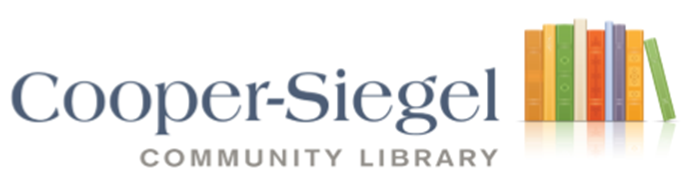 Do you want to volunteer and make a difference?Do you love the library but feel like something is missing?Do you have ideas about teen programs at the library?Do you feel like the library is more than just books and could be so much more for teens?If you answered yes to any of these questions, then the Cooper-Siegel Teen Advisory Board might be for you!What is the Teen Advisory Board (TAB)? A group of teens who meets on a regular basis and is interested in helping Teen Services staff in developing and implementing teen services. TAB members:
• Help plan programs and events for teens
• Come up with ideas for teen programs, events, classes, etc.
• Have fun! (and snacks, too!)Who can join?Teens in 7th grade all the way to 12th grade!Mission: The Mission of the Teen Advisory Board (TAB) is to encourage high school-aged students to become lifelong library users through the promotion of and participation in the library, and to assist the library in developing and implementing programs which serve local teens.  To uphold this responsibility, the Teen Advisory Board aims to give the library a new perspective on youth and youth a new perspective on libraries. Cooper-Siegel Community Library / 403 Fox Chapel Rd, Pittsburgh, PA 15238 / 412-828-9520www.coopersiegelcommunitylibrary.org